２０２３年４月３日（月）　浜松商工会議所 新商品開発プロジェクトでは、大河ドラマ「どうする家康」の放送を受けて浜松を訪れる観光客向けに2017年大河ドラマ「おんな城主 直虎」時に好評だったマップをリニューアルし、新たに三方ヶ原の戦いを巡るコースを新規に制作し、11種類のマップを制作いたしました。　つきましては、お忙しいところ大変恐縮ですが、ご取材賜りたくお願い申しあげます。記１．制作したマップ一覧Ａ．家康公・直虎公大願成就の巡り旅①立身出世の旅　　　②純愛成就の旅　　　③逆転決意の旅　　　④危機克服の旅⑤未来祈願の旅　　　⑥情熱継承の旅（※新規制作）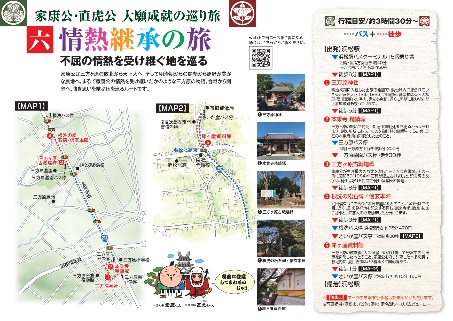 Ｂ．徳川まちなか散歩道～歴女も歩けるお手軽コース～Ｃ．まちなかパワースポット巡り～やらまいか出世物語～Ｄ． はままつ復興物語～戦争から復興～Ｅ．浜松と医学のストーリー～浜松近代医学の聖地～Ｆ．音楽さんぽ道♪～音楽の街・浜松の名所巡り～※Ａ-⑥情熱継承の旅を新規に制作。それ以外のマップは以前制作したものをリニューアル。２．リニューアルのポイント・それぞれのマップのスポットをGoogleマップ上でプロットを行い、スマートフォンなどからアクセスできるようにしました。・11種類のマップをまとめたWEBページを新たに作成して、お得な切符などの情報を掲載しています。３．配架先　　浜松駅インフォメーションセンター、出世パークインフォメーション他WEBページ：https://meguritabi.jimdofree.com/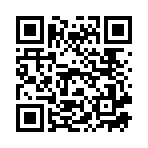 問 合 先　　浜松商工会議所商業観光課　　担当：杉浦E-mail：shogyo@hamamatsu-cci.or.jpTEL：053-452-1114　　FAX：053-459-3535